Course unitDescriptor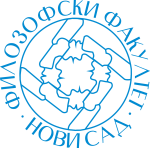 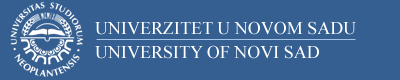 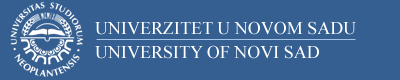 Course unitDescriptorFaculty of PhilosophyFaculty of PhilosophyGENERAL INFORMATIONGENERAL INFORMATIONGENERAL INFORMATIONGENERAL INFORMATIONStudy program in which the course unit is offeredStudy program in which the course unit is offeredOsnovne akademske studije filozofijeOsnovne akademske studije filozofijeCourse unit titleCourse unit titleFilozofija prirode 2Filozofija prirode 2Course unit codeCourse unit code15ФЛФЛ04415ФЛФЛ044Type of course unit Type of course unit obavezniobavezniLevel of course unitLevel of course unitOsnovne studijeOsnovne studijeField of Study (please see ISCED)Field of Study (please see ISCED)Arts and humanities – 0223 PhilosophyArts and humanities – 0223 PhilosophySemester when the course unit is offeredSemester when the course unit is offeredletnjiletnjiYear of study (if applicable)Year of study (if applicable)44Number of ECTS allocatedNumber of ECTS allocated44Name of lecturer/lecturersName of lecturer/lecturersUna PopovićUna PopovićName of contact personName of contact personUna PopovićUna PopovićMode of course unit deliveryMode of course unit deliveryFace to faceFace to faceCourse unit pre-requisites (e.g. level of language required, etc)Course unit pre-requisites (e.g. level of language required, etc)--PURPOSE AND OVERVIEW (max 5-10 sentences)PURPOSE AND OVERVIEW (max 5-10 sentences)PURPOSE AND OVERVIEW (max 5-10 sentences)PURPOSE AND OVERVIEW (max 5-10 sentences)Upoznavanje studenata sa predmetnim I problemskim sadržajem filozofije prirode u području biologije, hemije I psihologije.Upoznavanje studenata sa predmetnim I problemskim sadržajem filozofije prirode u području biologije, hemije I psihologije.Upoznavanje studenata sa predmetnim I problemskim sadržajem filozofije prirode u području biologije, hemije I psihologije.Upoznavanje studenata sa predmetnim I problemskim sadržajem filozofije prirode u području biologije, hemije I psihologije.LEARNING OUTCOMES (knowledge and skills)LEARNING OUTCOMES (knowledge and skills)LEARNING OUTCOMES (knowledge and skills)LEARNING OUTCOMES (knowledge and skills)Omogućiti studentima filozofsku orijentaciju u logičkim, metodološkim, epistemološkim I ontološkim osnovama mišljenja prirode, u oblastima biologije, hemije I psihologije. Omogućiti studentima filozofsku orijentaciju u logičkim, metodološkim, epistemološkim I ontološkim osnovama mišljenja prirode, u oblastima biologije, hemije I psihologije. Omogućiti studentima filozofsku orijentaciju u logičkim, metodološkim, epistemološkim I ontološkim osnovama mišljenja prirode, u oblastima biologije, hemije I psihologije. Omogućiti studentima filozofsku orijentaciju u logičkim, metodološkim, epistemološkim I ontološkim osnovama mišljenja prirode, u oblastima biologije, hemije I psihologije. SYLLABUS (outline and summary of topics)SYLLABUS (outline and summary of topics)SYLLABUS (outline and summary of topics)SYLLABUS (outline and summary of topics)Teorijska nastava: razvoj I specijalizacija nove ideje nauke u smeru biologije, hemije I psihologije; zasnivanje novih pozitivnih nauka I njihov naučni karakter; problemi naučnog objašnjenja I zakona; razvoj metoda u posebnim naukama, preoblikovanje pojmova kojima se artikuliše znanje o prirodi.Praktična nastava: analiza tekstova – filozofija biologije.Teorijska nastava: razvoj I specijalizacija nove ideje nauke u smeru biologije, hemije I psihologije; zasnivanje novih pozitivnih nauka I njihov naučni karakter; problemi naučnog objašnjenja I zakona; razvoj metoda u posebnim naukama, preoblikovanje pojmova kojima se artikuliše znanje o prirodi.Praktična nastava: analiza tekstova – filozofija biologije.Teorijska nastava: razvoj I specijalizacija nove ideje nauke u smeru biologije, hemije I psihologije; zasnivanje novih pozitivnih nauka I njihov naučni karakter; problemi naučnog objašnjenja I zakona; razvoj metoda u posebnim naukama, preoblikovanje pojmova kojima se artikuliše znanje o prirodi.Praktična nastava: analiza tekstova – filozofija biologije.Teorijska nastava: razvoj I specijalizacija nove ideje nauke u smeru biologije, hemije I psihologije; zasnivanje novih pozitivnih nauka I njihov naučni karakter; problemi naučnog objašnjenja I zakona; razvoj metoda u posebnim naukama, preoblikovanje pojmova kojima se artikuliše znanje o prirodi.Praktična nastava: analiza tekstova – filozofija biologije.LEARNING AND TEACHING (planned learning activities and teaching methods) LEARNING AND TEACHING (planned learning activities and teaching methods) LEARNING AND TEACHING (planned learning activities and teaching methods) LEARNING AND TEACHING (planned learning activities and teaching methods) Teorijska nastava I analiza tekstova.Teorijska nastava I analiza tekstova.Teorijska nastava I analiza tekstova.Teorijska nastava I analiza tekstova.REQUIRED READINGREQUIRED READINGREQUIRED READINGREQUIRED READINGAristotel, O rađanju životinja; Aristotel, O delovima životinja; Dekart, R., Strasti duše; Lametri, Ž. O., Čovek mašina; Darvin, Č., Postanak vrsta; Žakob, F., Logika živog; Dobžanski, T., Evolucija čovečanstva; Lurija, A., Osnovi neuropsihologije; Hajzenberg, V., „Razgovori o odnosu između biologije, fizike i hemije“; Jahi, H., Obmana evolucije; Serl, Dž., Svest, mozak i nauka.Aristotel, O rađanju životinja; Aristotel, O delovima životinja; Dekart, R., Strasti duše; Lametri, Ž. O., Čovek mašina; Darvin, Č., Postanak vrsta; Žakob, F., Logika živog; Dobžanski, T., Evolucija čovečanstva; Lurija, A., Osnovi neuropsihologije; Hajzenberg, V., „Razgovori o odnosu između biologije, fizike i hemije“; Jahi, H., Obmana evolucije; Serl, Dž., Svest, mozak i nauka.Aristotel, O rađanju životinja; Aristotel, O delovima životinja; Dekart, R., Strasti duše; Lametri, Ž. O., Čovek mašina; Darvin, Č., Postanak vrsta; Žakob, F., Logika živog; Dobžanski, T., Evolucija čovečanstva; Lurija, A., Osnovi neuropsihologije; Hajzenberg, V., „Razgovori o odnosu između biologije, fizike i hemije“; Jahi, H., Obmana evolucije; Serl, Dž., Svest, mozak i nauka.Aristotel, O rađanju životinja; Aristotel, O delovima životinja; Dekart, R., Strasti duše; Lametri, Ž. O., Čovek mašina; Darvin, Č., Postanak vrsta; Žakob, F., Logika živog; Dobžanski, T., Evolucija čovečanstva; Lurija, A., Osnovi neuropsihologije; Hajzenberg, V., „Razgovori o odnosu između biologije, fizike i hemije“; Jahi, H., Obmana evolucije; Serl, Dž., Svest, mozak i nauka.ASSESSMENT METHODS AND CRITERIAASSESSMENT METHODS AND CRITERIAASSESSMENT METHODS AND CRITERIAASSESSMENT METHODS AND CRITERIAUčešće na predavanjima I vežbama: 30 bodovaTest: 20 bodovaUsmeni ispit: 50 bodovaUčešće na predavanjima I vežbama: 30 bodovaTest: 20 bodovaUsmeni ispit: 50 bodovaUčešće na predavanjima I vežbama: 30 bodovaTest: 20 bodovaUsmeni ispit: 50 bodovaUčešće na predavanjima I vežbama: 30 bodovaTest: 20 bodovaUsmeni ispit: 50 bodovaLANGUAGE OF INSTRUCTIONLANGUAGE OF INSTRUCTIONLANGUAGE OF INSTRUCTIONLANGUAGE OF INSTRUCTIONSrpskiSrpskiSrpskiSrpski